Transmittal Letter DME-46 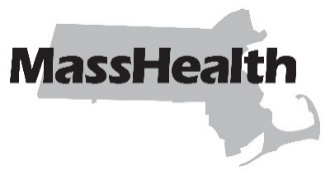 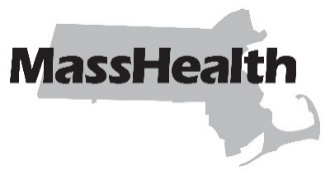 DATE:	April 2024TO:	Durable Medical Equipment Providers (DME) Participating in MassHealthFROM:	Leslie Darcy, Director of Long-Term Services and Supports [signature of Leslie Darcy]RE:	Durable Medical Equipment Manual:  HCPCS Updates to Subchapter 6 and the MassHealth Durable Medical Equipment and Oxygen Payment and Coverage Guideline ToolIntroductionThis letter transmits revisions to the service codes in the Subchapter 6 list of codes in the Durable Medical Equipment Manual. The revised Subchapter 6 aligns with the list of service codes with the interactive MassHealth Durable Medical Equipment and Oxygen Payment and Coverage Guideline Tool.Providers may consult Administrative Bulletin 24-09 for a full description and established rates for the added codes. For prior authorization requirements, service limits, modifiers, and allowable place-of-service codes, providers should refer to the interactive tool.Added CodesThe following codes have been added to Subchapter 6, effective January 1st, 2024: E0678	
E0679	
E0680	
E0681	
E0682Fee Schedule If you wish to obtain a fee schedule, you may download the Executive Office of Health and Human Services regulations at no cost at EOHHS Regulations. The regulation title for durable medical equipment, oxygen, and respiratory therapy equipment is 101 CMR 322.00. MassHealth WebsiteThis transmittal letter and attached pages are available on the MassHealth website at www.mass.gov/masshealth-transmittal-letters. Sign up to receive email alerts when MassHealth issues new transmittal letters and provider bulletins.QuestionsIf you have questions about the information in this transmittal letter, please contact the LTSS Provider Service Center.The MassHealth Long Term Services and Supports (LTSS) Provider Service Center is open from 8:00 a.m. to 6:00 p.m. ET, Monday through Friday, excluding holidays. LTSS providers should direct questions about this transmittal letter or other MassHealth LTSS provider questions to the LTSS third party administrator:Phone:	Toll-free (844) 368-5184Email: 	support@masshealthltss.comPortal:	www.MassHealthLTSS.comMail:	MassHealth LTSSPO Box 159108Boston, MA  02215Fax:	(888) 832-3006New MaterialThe pages listed here contain new or revised language.Durable Medical Equipment ManualPages vi and  6-1 through 6-4Obsolete MaterialThe pages listed here are no longer in effect.Durable Medical Equipment ManualPages vi and 6-1 through 6-4—transmitted by Transmittal Letter 45MassHealth on Facebook     MassHealth on X (Twitter)     MassHealth on YouTube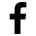 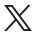 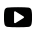 6.  Service Codes	601: Introduction 		6-1	602: Service Codes		6-1Appendix A.  Directory 		A-1Appendix C.  Third-Party-Liability Codes 		C-1Appendix T.  CMSP Covered Codes 		T-1Appendix U.  DPH-Designated Serious Reportable Events That Are Not Provider Preventable 
Conditions 		U-1Appendix V.  MassHealth Billing Instructions for Provider Preventable Conditions		V-1Appendix W.  EPSDT Services Medical and Dental Protocols and Periodicity Schedules		W-1Appendix X.  Family Assistance Copayments and Deductibles		X-1Appendix Y.  EVS Codes and Messages		Y-1Appendix Z.  EPSDT/PPHSD Screening Services Codes		Z-1601  IntroductionMassHealth pays for the services for codes listed in Section 602 in effect at the time of service, subject to all conditions and limitations in MassHealth regulations at 130 CMR 409.000 and 450.000. In addition, a provider may request prior authorization (PA) for any medically necessary durable medical equipment or supplies. Providers should refer to the MassHealth DME and Oxygen Payment and Coverage Guideline Tool for service descriptions, applicable modifiers, place-of-service codes, PA requirements, service limits, and pricing and markup information. For certain services that are payable on an individual consideration (I.C.) basis, the tool can calculate the payable amount, based on information entered into certain fields on the tool.To get to the MassHealth DME and Oxygen Payment and Coverage Guideline Tool, visit www.mass.gov/service-details/masshealth-payment-and-coverage-guideline-tools.602  Service CodesThis section lists Level II HCPCS codes that are payable under MassHealth. Refer to the Centers for Medicare & Medicaid Services website at www.cms.gov for more detailed descriptions when billing for Level II HCPCS codes provided to MassHealth members.A4206A4207A4208A4209A4210A4213A4215A4217A4220A4221A4222A4223A4224A4225A4233A4234A4235A4236A4239A4244A4245A4246A4247A4250A4253A4255A4256A4258A4259A4265A4281A4282A4283A4284A4285A4286A4287A4310A4311A4312A4313A4314A4315A4316A4320A4321A4322A4326A4327A4328A4330A4331A4332A4333A4334A4338A4340A4344A4346A4349A4351A4352A4353A4354A4355A4356A4357A4358A4361A4362A4363A4364A4366A4367A4368A4369A4371A4372A4373A4375A4376A4377A4378A4379A4380A4381A4382A4383A4384A4385A4387A4388A4389A4390A4391A4392A4393A4394A4395A4396A4398A4399A4402A4404A4405A4406A4407A4408A4409A4410A4411A4412A4413A4414A4415A4416A4417A4418A4419A4420A4422A4423A4424A4425A4426A4427A4428A4429A4430A4431A4432A4433A4434A4435A4436A4437A4450A4452A4455A4456A4459A4461A4463A4490A4495A4500A4510A4558A4595A4600A4601A4602A4630A4635A4636A4637A4638A4640A4660A4663A4670A4927A4930A5051A5052A5053A5054A5055A5056A5057A5061A5062A5063A5071A5072A5073A5081A5082A5083A5093A5102A5105A5112A5113A5114A5120A5121A5122A5126A5131A5200A6010A6011A6021A6022A6023A6024A6154A6196A6197A6198A6199A6203A6204A6205A6206A6207A6208A6209A6210A6211A6212A6213A6214A6215A6216A6217A6218A6219A6220A6221A6222A6223A6224A6228A6229A6230A6231A6232A6233A6234A6235A6236A6237A6238A6239A6240A6241A6242A6243A6244A6245A6246A6247A6248A6250A6251A6252A6253A6254A6255A6256A6257A6258A6259A6260A6266A6402A6403A6404A6407A6410A6411A6442A6443A6444A6445A6446A6447A6448A6449A6450A6451A6452A6453A6454A6455A6456A6457A6501A6502A6503A6504A6505A6506A6507A6508A6509A6510A6511A6512A6513A6550A7048A8000A8001A8002A8003A8004A9274A9276A9277A9278A9280A9281A9900A9901B4034B4035B4036B4081B4082B4083B4087B4088B4100B4102B4103B4104B4105B4148B4149B4150B4152B4153B4154B4155B4157B4158B4159B4160B4161B4164B4168B4172B4176B4178B4180B4185B4189B4193B4197B4199B4216B4220B4222B4224B5000B5100B5200B9002B9004B9006E0100E0105E0110E0111E0112E0113E0114E0116E0117E0118E0130E0135E0140E0141E0143E0144E0147E0148E0149E0153E0154E0155E0156E0157E0158E0159E0160E0161E0162E0163E0165E0167E0168E0170E0171E0172E0175E0181E0182E0184E0185E0186E0187E0188E0189E0190E0191E0193E0194E0196E0197E0198E0199E0202E0210E0215E0235E0240E0241E0242E0243E0244E0245E0246E0247E0248E0250E0251E0255E0256E0260E0261E0265E0266E0271E0272E0274E0275E0276E0277E0280E0290E0291E0292E0293E0294E0295E0296E0297E0300E0301E0302E0303E0304E0305E0310E0315E0316E0325E0326E0328E0329E0371E0372E0373E0486E0602E0603E0604E0605E0606E0607E0610E0617E0621E0625E0627E0629E0630E0635E0636E0637E0638E0639E0640E0641E0642E0650E0651E0652E0655E0656E0657E0660E0665E0666E0667E0668E0669E0670E0671E0672E0673E0675E0678E0679E0680E0681E0682E0700E0705E0710E0720E0730E0731E0747E0748E0760E0766E0776E0779E0780E0781E0784E0791E0840E0849E0850E0855E0856E0860E0870E0880E0890E0900E0910E0911E0912E0920E0930E0935E0936E0940E0941E0942E0944E0945E0946E0947E0948E0950E0951E0952E0955E0956E0957E0958E0959E0960E0961E0966E0967E0971E0973E0974E0978E0980E0981E0982E0983E0984E0985E0986E0988E0990E0992E0995E1002E1003E1004E1005E1006E1007E1008E1009E1010E1011E1012E1014E1015E1016E1017E1018E1020E1028E1029E1030E1031E1035E1036E1037E1038E1039E1161E1180E1190E1195E1200E1220E1221E1222E1223E1224E1225E1226E1231E1232E1233E1234E1235E1236E1237E1238E1296E1297E1298E1399E1800E1801E1802E1805E1806E1810E1811E1812E1815E1816E1818E1820E1821E1825E1830E1831E1840E1841E1902E2000E2100E2101E2103E2201E2202E2203E2204E2205E2206E2207E2208E2209E2210E2211E2212E2213E2214E2215E2216E2217E2218E2219E2220E2221E2222E2224E2225E2226E2227E2228E2231E2291E2292E2293E2294E2295E2300E2301E2310E2311E2312E2313E2321E2322E2323E2324E2325E2326E2327E2328E2329E2330E2331E2340E2341E2342E2343E2351E2358E2359E2360E2361E2362E2363E2364E2365E2366E2367E2368E2369E2370E2371E2372E2373E2374E2375E2376E2377E2378E2381E2382E2383E2384E2385E2386E2387E2388E2389E2390E2391E2392E2394E2395E2396E2397E2402E2500E2502E2504E2506E2508E2510E2511E2512E2599E2601E2602E2603E2604E2605E2606E2607E2608E2609E2610E2611E2612E2613E2614E2615E2616E2617E2619E2620E2621E2622E2623E2624E2625E2626E2627E2628E2629E2630E2631E2632E2633E8000E8001E8002K0001K0002K0003K0004K0005K0006K0007K0008K0009K0010K0011K0012K0013K0015K0017K0018K0019K0020K0037K0038K0039K0040K0041K0042K0043K0044K0045K0046K0047K0050K0051K0052K0053K0056K0065K0069K0070K0071K0072K0073K0077K0098K0105K0108K0195K0455K0462K0552K0601K0602K0603K0604K0605K0606K0607K0608K0609K0733K0739K0800K0801K0802K0806K0807K0808K0813K0814K0815K0816K0820K0821K0822K0823K0824K0825K0826K0827K0828K0829K0830K0831K0835K0836K0837K0838K0839K0840K0841K0842K0843K0848K0849K0850K0851K0852K0853K0854K0855K0856K0857K0858K0859K0860K0861K0862K0863K0864K0868K0869K0870K0871K0877K0878K0879K0880K0884K0885K0886K0890K0891S5160S5161S5162S5497S5498S5501S5502S5517S5518S5520S5521S5522S5523S8265S8420S8421S8422S8423S8424S8425S8426S8427S8428S8429S8430S9325S9326S9327S9328S9329S9330S9331S9336S9338S9339S9340S9341S9342S9343S9345S9346S9347S9348S9349S9351S9353S9355S9357S9359S9361S9363S9364S9365S9366S9367S9368S9370S9372S9373S9374S9375S9376S9377S9434S9435S9490S9494S9497S9500S9501S9502S9503S9504S9537S9538S9542S9558S9559S9560S9562S9590T4521T4522T4523T4524T4525T4526T4527T4528T4529T4530T4531T4532T4533T4534T4535T4536T4537T4538T4539T4540T4541T4542T4543T4544T50019960199602